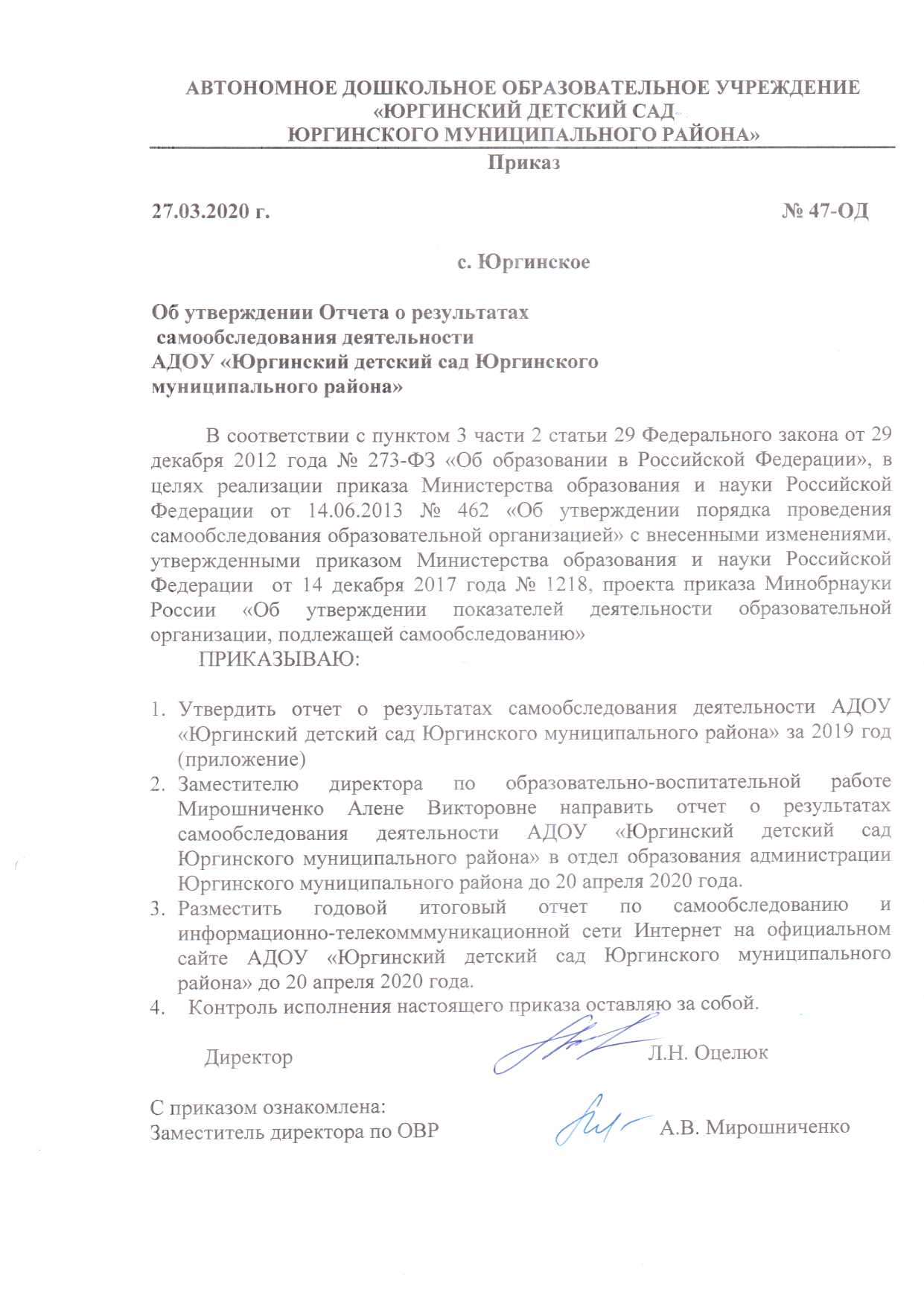 Автономное дошкольное образовательное учреждение«Юргинский детский сад Юргинского муниципального района»627250, Тюменская область, Юргинский район, с.Юргинское, улица 25 партсъезда дом1, тел. 2-42-66, факс 2-38-68Отчет о результатах самообследования деятельности АДОУ «Юргинский детский сад Юргинского муниципального района»За 2019 годОБЩИЕ ПОЛОЖЕНИЯ1.1. Настоящий отчет о результатах самообследования (далее-отчет) подготовлен в соответствии со статьей 28 Федерального законаот 29.12.2012 № 273- ФЗ «Об образовании в Российской Федерации», Порядком проведения самообследования образовательной организацией, утвержденным  Приказом Министерства образования и науки Российской Федерации от 14.06.2013 № 462 «Об утверждении Порядка проведения самообследования образовательной организацией», Приказом Министерства  образования  и  науки  Российской  Федерации  от  10.12.2013 г.  № 1324 «Об утверждении показателей деятельности образовательной организации, подлежащей самообследованию».1.2. Отчет содержит оценку образовательной деятельности Учреждения, системы управления Учреждения, содержание качества подготовки воспитанников, организации учебного процесса, качество кадрового, учебно-методического, библиотечно-информационного обеспечения, мкатериально-технической базы, готовности выпускников к школьному обучению, функционирования внутренней системы оценки качества образования, а также анализ показателей деятельности Учреждения, устанавливаемых федеральным органом исполнительной власти, осуществляющих функции по выработке государственной политики и нормативно-правовому регулированию в сфере образования.1.3. Отчет размещается на официальном сайте Учреждения в сети «Интернет и направляется в отдел образования Администрации Юргинского муниципального района не позднее 20 апреля текущего года»АДОУ «Юргинский детский сад Юргинского муниципального района» работает с 1.04.2008 года. И является крупным холдингом на территории Юргинского района (здание № 1- ул. 25 Партсъезда д.1, здание № 2 – ул. Ленина 75, здание № 3- ул. Заречная 24, здание № 4 – ул. Колхозная 42). Учреждение работает с 7.30 до 16.30 часов по пятидневной неделе. ДОУ является детским садом общеразвивающего вида. В детском саду функционирует 20 групп полного дня: 1 группа компенсирующей направленности, 8 групп общеразвивающей направленности, 11 групп комбинированной направленности, в детском саду создан  консультационно – методический пункт, для детей от 2месяцев до 7 лет, не посещающих детский сад. Количество детей на 01.01.2020г. - 454 дошкольника, из них 385 дошкольников полного дня,  69 детей – КМП.ДОУ отвечает всем гигиеническим и санитарным требованиям: требования к условиям и режиму воспитания и обучения детей в ДОУ выполняются, санитарно-гигиеническое состояние, температурный и световой режим соответствует требованиям СанПиНа. Все эксплуатационное оборудование ДОУ находится в исправном, рабочем состоянии. Участки прилегающей территории закреплены за группами по возрастам, имеются отдельные физкультурные площадки. Организация среды на участках обеспечивает экологическое воспитание и образование детей (размещены цветники, клумбы). Цель деятельности Детского сада – осуществление образовательной деятельности по реализации образовательных программ дошкольного образования.Предметом деятельности Детского сада является формирование общей культуры, развитие физических, интеллектуальных, нравственных, эстетических и личностных качеств, формирование предпосылок учебной деятельности, сохранение и укрепление здоровья воспитанников.Режим работы Детского садаРабочая неделя – пятидневная, с понедельника по пятницу. Длительность пребывания детей в группах – 10 часов. Режим работы групп – с 7:30 до 16:30. С 16.30-18.00 работают группы вечернего пребывания.2. Оценка образовательной деятельности2.1. Образовательная деятельность в Учреждении организуется в соответствии с Федеральным законом от 29.12.2012г.  № 273-ФЗ «Об образовании в Российской Федерации», Федеральным государственным образовательным стандартом дошкольного образования, СанПин 2.4.1.3049-13 «Санитарно-эпидемиологические требования к устройству, содержанию и организации режима работы дошкольных образовательных организаций», образовательными программами.2.2. Учреждение осуществляет образовательную деятельность по основной общеобразовательной программе – образовательной программе дошкольного образования, а также по дополнительным общеразвивающим программам - дополнительным общеразвивающим программам.2.3. Образовательная программа дошкольного образования разрабатывается и утверждается Учреждением в соответствии с федеральным государственным образовательным стандартом дошкольного образования и с учетом соответствующих примерных образовательных программ дошкольного образования.2.4. Учреждение обеспечивает получение дошкольного образования, присмотр и уход за воспитанниками в возрасте от 2-х месяцев до прекращения образовательных отношений.2.5. Образовательная деятельность по образовательным программам дошкольного образования в Упреждении осуществляется в группах:1 группа компенсирующей направленности; 8 групп общеразвивающей направленности; 11 групп комбинированной направленности;В  детском саду создан  консультационно – методический пункт, для детей от 2месяцев до 7 лет, не посещающих детский сад.2.6. Учреждение осуществляет образовательную деятельность по образовательным программам дошкольного образования по пятидневной рабочей неделе. Длительность пребывания детей в группах полного дня  – 10 часов. Режим работы групп  полного дня –  с 7:30 до 16:30. С 16.30-18.00 работают группы вечернего пребывания.2.7. Образовательная программа дошкольного образования Учреждения определяет содержание и организацию образовательной деятельности на уровне дошкольного образования, обеспечивает развитие личности детей дошкольного возраста в различных видах общения и деятельности с учетом их возрастных, индивидуальных психологических и физиологических особенностей и обеспечивает решение следующих задач:охрану и укрепление физического и психического здоровья детей, в том числе их эмоционального благополучия;обеспечение равных возможностей для полноценного развития каждого ребенка в период дошкольного детства независимо от места жительства, пола, нации, языка, социального статуса, психофизиологических и других особенностей (в то числе ограниченных возможностей здоровья);обеспечение преемственности целей, задач и содержания образования, реализуемых в рамках образовательных программ различных уровней;создание благоприятных условий развития детей в соответствии с их возрастными и индивидуальными особенностями и склонностями, развития способностей и творческого потенциала каждого ребенка как субъекта отношений с самим собой, другими детьми, взрослыми и миром;объединение обучения и воспитания в целостный образовательный процесс на основе духовно-нравственных и социокультурных ценностей и принятых в обществе правил и норм поведения в интересах человека, семьи, общества;формирование общей культуры личности детей, в том числе ценностей здорового образа жизни, развитие их социальных, нравственных, эстетических, интеллектуальных, физических качеств, инициативности, самостоятельности и ответственности ребенка, формирование учебной деятельности;формирование социокультурной среды, соответствующей возрастным, индивидуальным, психологическим и физиологическим особенностям детей;обеспечение психолого-педагогической поддержки семьи и повышения компетентности родителей (законных представителей) в вопросах развития и образования, охраны и укрепления здоровья детей.2.8. Образовательная программа дошкольного образования Учреждения направлена на:создание условий развития ребенка, открывающих возможности для его позитивной социализации, его личностного  развития, развития инициативы творческих способностей на основе  сотрудничества со взрослыми и сверстниками и соответствующим возрасту видам деятельности;на создание развивающей образовательной среды, которая представляет собой систему условий социализации и индивидуализации детей.2.9. В течение отчётного периода образовательная услуга  Учреждением предоставлялась в соответствии с основной образовательной программой дошкольного образования АДОУ «Юргинский детский сад Юргинского муниципального района» (далее - ООП ДОО). В обязательной части ООП ДО представлена основная образовательная программа дошкольного образования «От рождения до школы» под редакцией Н.Е. Вераксы, Т.С. Комаровой, М.А. Васильевой (далее – ООП ДОО «От рождения до школы») и ряд парциальных программ по пяти образовательным областям.-парциальная программа музыкально-творческого развития «Ладушки» И.М. Каплунова, И. А. Новоскольцева.- парциальная программа художественно-эстетического развития «Разноцветные ладошки» И.А. Лыкова.В программе определены цели, задачи, приоритетное направление деятельности ДОО, особенности осуществления образовательного процесса, принципы и подходы к формированию программы дошкольного образования.Планирование осуществляется по пяти образовательным областям:- «Познавательное развитие»- «Социально-коммуникативное развитие»- «Речевое развитие»- «Физическое развитие»-«Художественно-эстетическое развитие»Содержание образовательного процесса в ДОО в 2019 году определялось образовательной программой, проектирование педагогического процесса строилось на основе интеграции образовательных областей в рамках реализации ФГОС. Основные формы организации образовательного процесса:- совместная деятельность взрослого и воспитанников в рамках  непосредственно образовательной деятельности по освоению ООП ДО и при проведении режимных моментов; самостоятельная деятельность воспитанников.Образовательный процесс строится на адекватных возрасту формах работы с детьми, при этом основной формой и ведущим видом деятельности является игра.Учебный план ДОУ соответствует образовательной программе ДОУ, обеспечивает выполнение ФГОС ДО, гарантирует ребенку получение комплекса образовательных услуг.В структуре учебного плана выделяются инвариантная и вариативная части. Инвариантная часть обеспечивает выполнение обязательной части основной общеобразовательной программы дошкольного образования (составляет не менее 60 % от общего нормативного времени, отводимого на освоение основной образовательной программы дошкольного образования).В соответствии с требованиями к основной общеобразовательной программе дошкольного образования в инвариантной части Плана определено время на образовательную деятельность, отведенное на реализацию образовательных областей.Содержание педагогической работы по освоению детьми образовательных областей "Физическое развитие", "Познавательное развитие", «Речевое развитие», "Социально-коммуникативное развитие", "Художественно-эстетическое развитие" входят в расписание организованной образовательной деятельности. Они реализуются в обязательной части и части, формируемой участниками образовательного процесса, также во всех видах деятельности и отражены в календарном планировании.При составлении учебного плана учитывались следующие принципы:принцип развивающего образования, целью которого является развитие ребенка;принцип научной обоснованности и практической применимости;принцип соответствия критериям полноты, необходимости и достаточности;принцип обеспечения единства воспитательных, развивающих и обучающих целей и задач процесса образования дошкольников, в процессе реализации которых формируются знания, умения, навыки, которые имеют непосредственное отношение к развитию дошкольников;принцип интеграции непосредственно образовательных областей в соответствии с возрастными возможностями и особенностями воспитанников, спецификой и возможностями образовательных областей;комплексно-тематический принцип построения образовательного процесса;решение программных образовательных задач в совместной деятельности взрослого и детей и самостоятельной деятельности детей не только в рамках непосредственно образовательной деятельности, но и при проведении режимных моментов в соответствии со спецификой дошкольного образования;построение непосредственно образовательного процесса с учетом возрастных особенностей дошкольников, используя разные формы работы.Содержание совместной взросло – детской деятельности организуется комплексно - тематически, свободная самостоятельная деятельность детей – в соответствии с традиционными видами детской деятельности.Количество и продолжительность организованной образовательной деятельности устанавливаются в соответствии с санитарно-гигиеническими нормами и требованиями (СанПиН 2.4.1.3049-13). Образовательная деятельность, требующая повышенной познавательной активности и умственного напряжения детей, организуется в первую половину дня.ООД по физическому развитию детей (физическая культура в помещении, физическая культура на улице) в возрасте от 2-7 лет организуется три раза в неделю.В середине времени, отведённого на организованную образовательную деятельность, проводятся физкультурные минутки.Перерывы между периодами организованной образовательной деятельности – не менее 10 минут.Образовательная деятельность с детьми старшего дошкольного возраста может осуществляться во второй половине дня после дневного сна. Её продолжительность составляет не более 25 – 30 минут в день. В связи с тем, что в ДОУ 1 музыкальный руководитель и 1 музыкальный руководитель на количество 20 групп, не имеется возможным проведение ООД во время, рекомендуемое СанПин. В связи с этим, занятия по музыке и физкультуре в группах: переносятся на более позднее время. При этом, длительность ООД не меняется.В образовательном процессе используется интегрированный подход, который позволяет гибко реализовывать в режиме дня различные виды детской деятельности.Организация жизнедеятельности ДОУ предусматривает как организованные педагогами совместно с детьми формы детской деятельности (ООД, развлечения), так и самостоятельную деятельность детей. Режим дня и сетка занятий соответствуют виду и направлению ДОУ.Парциальные программы являются дополнением к основной общеобразовательной программе и составляют не более 40% от общей учебной нагрузки.Вариативная часть учебного плана, формируемая участниками образовательного процесса ДОУ, обеспечивает вариативность образования, отражает инновационное направление деятельности ДОУ.Создана система работы по использованию регионального компонента (ознакомление дошкольников с природой, достопримечательностями, культурой и особенностями жизни тюменской области). Задачи решаются интегрировано в разных формах взаимодействия с детьми (ООД, совместная деятельность, свободная деятельность).В летний период организованная образовательная деятельность проводится на улице в форме развлечений, квест-игр, а также увеличивается время продолжительности прогулок, проводятся спортивные и подвижные игры, спортивные праздники, экскурсии и  др.Учебный план для групп общеразвивающей направленностиОбязательная частьЧасть, формируемая участниками образовательных отношенийУчебный план для группы комбинированной  направленности детей с тяжелым нарушением речиОбязательная частьЧасть, формируемая участниками образовательных отношенийУчебный план для компенсирующей группы детей с задержкой психического развитияОбязательная частьЧасть, формируемая участниками образовательных отношений2.10. В детском саду реализуются адаптированные программы:Адаптированные программы направлены на формирование общей культуры, развитие физических, интеллектуальных и личностных качеств, формирование предпосылок учебной деятельности, обеспечивающих социальную успешность, сохранение и укрепление здоровья детей дошкольного возраста, коррекцию недостатков в психическом и физическом развитии.Программы обеспечивают создание оптимальных условий для:- развития эмоционально-волевой, познавательно-речевой, двигательных сфер у детей с ЗПР, ТНР;-развитие позитивных качеств  личности;- коррекция недостатков психологического развития и предупреждение вторичных нарушений развития;-формирование определенного круга представлений и умений, необходимых для успешной подготовки детей в общеобразовательной школе;Данное направление работы предусматривало решение следующих задач:- осуществление ранней, полноценной социальной и образовательной интеграции воспитанников с отклонениями в развитии в среду нормально развивающихся сверстников путем создания условий для разнообразного общения детей в дошкольном образовательном учреждении;- проведение коррекционно-педагогической работы с детьми, имеющими отклонения в речевом развитии;- обучение родителей (законных представителей) педагогическим технологиям сотрудничества со своим ребенком, приемам и методам его воспитания и обучения; - оказание им психологической поддержки.Для решения поставленных задач с детьми, учителем-логопедом проводились ежедневные групповые и индивидуальные логопедические занятия в Логопункте по программе Т. Б. Филичевой, Г.В.Чиркиной «Программа дошкольных образовательных учреждений компенсирующего вида для детей с нарушениями речи», Н.В. Нищевой «Примерная адаптированная программа коррекционно – развивающей работы в логопедической группе детского сада для детей с тяжелыми нарушениями речи (общим недоразвитием речи) с 3 до 7 лет». Учебный процесс в группах комбинированной направленности  протекал в тесном взаимодействии учителя-логопеда, воспитателей. Воспитатели регулярно выполняли задания логопеда, следили за индивидуальными тетрадями, контролировали передвижения детей на индивидуальные занятия. В рамках соблюдения преемственности в работе с учителем-логопедом, воспитатели групп проводили индивидуальную работу с детьми по заданию логопеда в вечерние часы, консультировали родителей по вопросам воспитания ребенка в семье. Система «домашних заданий» для детей позволяла не только закрепить умения и навыки детей, но и включить родителей в коррекционный процесс. В ходе работы с детьми учителями-логопедами использовались современные эффективные технологии речевого развития: метод биоэнергопластики, мнемотехника, Су-Джок терапия. Значимыми для педагогов в обеспечении качества речевого развития детей были методические дни учителей- логопедов по развитию всех компонентов устной речи с помощью специально подобранных игр и упражнений по тематическим неделям. В течение учебного года проводились индивидуальные консультации для родителей на темы: «Учим детей говорить шипящие», «Развиваем речь ребенка с помощью стихов», «Успехи и трудности ребенка». «По развитию и совершенствованию мелкой моторики - проведение пальчиковой гимнастики», «Автоматизация поставленных звуков в домашних условиях», родительское собрание в подготовительной группе на тему «Поговори со мною мама». В течение учебного года проведено три заседания ПМПк, на которых отслеживался образовательный маршрут детей-логопатов. Члены консилиума обсуждали сложные случаи коррекции, приходили к единому мнению. С целью обеспечения диагностико-коррекционного психолого-медико-педагогического сопровождения ребенка с отклонениями в развитии, оказания своевременной помощи детям в АДОУ  работает психолого-медико-педагогический консилиум (далее ПМПк). Задачи ПМПк - выявление и ранняя диагностика отклонений в развитии воспитанников. По заключению ПМПк ребенок направляется на обследование в детскую поликлинику для оформления медицинского заключения специалистов и предоставления их на ПМПК. При подтверждении серьезных речевых проблем, ребенок переводится в логопедическую группу.Факторы, способствующие реализации коррекционной работы послужили:- взаимосвязь работы специалистов ПМП к  АДОУ;- желание каждого ребѐнка иметь красивую речь;Факторы, препятствующие реализации коррекционной работы послужили:- отсутствие взаимодействия с некоторыми родителями, которые не занимаютсядома с детьми по заданию учителя-логопеда и не регулярно водят детей в детский сад. В период с 15 по 29 сентября 2018 г. было  проведено  первичное логопедическое обследование  113 детей старших и подготовительных групп. Обследование проводилось по альбому для логопеда О.Б. Иншаковой. Логопедические данные, по результатам обследования устной речи детей,  были представлены на педсовете на начало 2018учебного года.Логопедические данные(по результатам проведенного обследования на начало учебного 2019  года)Возрастные группы: старшая, подготовительная.Количество обследованных детей:113 детейПо итогам обследования из 113 обследованных,  28 детей правильно произносили  все звуки русского языка, имели достаточный словарный запас и сформированный грамматический строй.  22 дошкольника  были зачислены на логопедические занятия, из них 18 детей ОВЗ. И 66 детям, имеющим  речевые нарушения, даны рекомендации по устранению дефектов звукопроизношения  на дому.На основании результатов углубленного логопедического обследования всех компонентов речи составлены индивидуальные коррекционные планы на каждого ребенка. По результатам логопедического обследования  и тяжести речевого дефекта было сформировано расписание индивидуальных  занятий. Индивидуальные занятия проводились 2 раза в неделю по 15 минут с каждым ребенком.  Вся коррекционная работа (коррекционно-развивающие занятия, индивидуальная работа с детьми по постановке и автоматизации звуков, развитию фонематического слуха, формированию лексико-грамматического строя речи и т.д.) была проведена в соответствии с календарно-тематическим планированием на 2018-2019 учебного года.На протяжении всего учебного года работа с детьми с ОВЗ велась  по рекомендациям ПМПК, где указаны направления коррекционно – развивающей помощи. Из  22  детей, посещающие логопункт, 10 детей выпускники детского сада. Из них  9 идут в школу. С 18 детьми, включая 1 ребенка из подготовительной группы, будут продолжены коррекционные занятия.В течение всего года осуществлялся постоянный контакт с  воспитателями и родителями. Систематически проводились консультации для детей и их родителей. С педагогами проводилась работа по вопросам планирования работы по развитию речи возрастных норм и лексических тем, оказывалась систематическая помощь воспитателям в организации индивидуальной работы по развитию речи. Заведены тетради взаимосвязи с воспитателями, в которых фиксировались задания индивидуальной работы с детьми по автоматизации поставленных звуков, дифференциации смешиваемых в речи звуков. В течение учебного года проводились индивидуальные беседы с воспитателями групп о формах работы и направлениях взаимодействия на различных этапах коррекционно – развивающего процесса с детьми с нарушением речи и даны консультации по следующим темам: «Речевое развитие 3-летних детей», «Использование сказок как средства развития речи детей дошкольного возраста», «Обучение детей дошкольного возраста элементам грамоты».Для воспитателей было показано индивидуальное занятие «Постановка звука Ш». В течение учебного года проводились индивидуальные и групповые консультации для родителей по вопросам речевого развития детей. Родители,  по мере обращения, были ознакомлены с результатами обследования и динамикой речевого развития в процессе коррекционной работы, им давались рекомендации по выполнению домашних заданий. А так же  проведены консультации «Как воспитать у ребенка навыки правильного звукопроизношения», «Речевые игры с детьми по дороге в детский сад», «Играем пальчиками – развиваем речь» и т.д.В течение всего учебного года менялась информация на логопедическом  стенде: «Как правильно выполнять домашние задания», «Я научился выговаривать звуки», «Учим буквы» и т.д. А так же для родителей были изготовлены буклеты на темы: «Возрастные особенности развития графомоторного навыка», «Задержка речевого развития» и т. д. Была оформлена выставка «Моя буква». За период с сентября по апрель проведены индивидуальные консультации с родителями детей, ожидающих зачисления на логопедические занятия. На каждый запрос родителей даны рекомендации и советы по всем вопросам.С сентября открыта разновозрастная группа компенсирующей направленности, которую посещают дети ОВЗ, с речевым заключением ТНР и ЗПР, за 6 месяцев работы педагогов с дошкольниками по воспитанию правильной, четкой речи с соответствующим возрасту словарным объемом и уровнем развития связной речи, обеспечило следующие результаты: 1 ребенок со значительными улучшениями; 4 –с незначительными улучшениями, 4-без значительных улучшений.Анализ содержания и качества подготовки воспитанников.Отслеживание уровней развития детей осуществляется на основе педагогичиской диагностики в форме наблюдения.Образовательная область «Физическое развитие»Основная цель физического развития в Учреждении – создание благоприятной психологической атмосферы, безопасности жизнедеятельности детей. Основными направлениями, работы педагогов по укреплению психофизического здоровья детей, продолжают оставаться:Обеспечение плотной двигательной активности детей в течение дня.Проведение закаливающих мероприятий.Организация рационального питания.Диагностика физического развитияВзаимодействие с семьями воспитанников.Все формы работы проводятся динамично, с хорошим эмоциональным настроем Образовательная деятельность организуется в физкультурном зале с доступом свежего воздуха и на улице в теплое время года. Хорошая физическая подготовка большинства детей знание ими предлагаемых упражнений и игр, умение выполнять задания, говорит о творческом и правильном подходе к организации физкультурной деятельности. По всем возрастным группам педагогами накоплен практический материал из опыта работы по проблеме укрепления здоровья детей, разработаны модели по проведению профилактических мероприятий, организации двигательного режима детей в соответствии с возрастными особенностями. В течение учебного года пополнялся спортивный и игровой инвентарь, что позволило более продуктивно и интересно организовать деятельность детей в течение дня. Много творчества и выдумки проявлено педагогами при изготовлении нетрадиционного оборудования для эффективной двигательной активности, для закаливающих процедур и оздоровительных мероприятий детей (ворота для игры в футбол, хоккей, кольца для бросания мяча)Согласно годовому плану работы проводились спортивные досуги и развлечения во всех возрастных группах. Для повышения педагогического мастерства были организованы и проведены семинары-практикумы, круглые столы, индивидуальные беседы, просмотры и обсуждение практических занятий («Ещѐ раз о прогулке. Реализация образовательных задач в режимных моментах». «Дошкольный туризм - как одна из форм физкультурно- оздоровительной работы в условиях современного детского сада». «Использование игровых технологий в формировании у дошкольников потребности в ЗОЖ») В 2019 году велась работа с детьми: по предупреждению дорожно-  транспортного травматизма и обучению дошкольников правилам пожарной безопасности. В АДОУ разработан перспективный план работы по предупреждению и профилактике детского дорожно-транспортного травматизма. На основе плана разработан ряд тематических занятий, досугов-развлечений. В течение года велась совместная работа с инспектором по пропаганде ПДД и дознавателем воспитанники под руководством инструкторов по ФК участвовали в акциях, флешмобах «ГТО». Согласно графику, медицинской сестрой проводились профилактические прививки, витаминизация с соблюдением всех современных требований.Руководителем  по физической культуре Дунай А.Н.  проводилось обследование на выявление детей с нарушением осанки, с плоскостопием и ослабленным сводом стопы. Уделялось большое внимание, и проводилась коррекционная работа с данными детьми. Учитывая индивидуальные особенности здоровья ребенка, перенесенные инфекционные заболевания, возраст, режим, специалистами  АДОУ подбирается наиболее оптимальный маршрут, ориентированный на личностно значимых потребностях ребенка. Вся информация и рекомендации доводились до родителей в индивидуальной форме. По результатам года руководителем по физической культуре были продиагностированы 473 ребѐнка на начало года и в конце года 483 ребѐнка. Достаточно хорошая физическая подготовленность воспитанников является результатом качественного проведения физических занятий, утренней гимнастики. В целом, по реализации поставленной годовой задачи проведена определенная работа, естественная потребность ребенка в движении удовлетворяется, система работы по обеспечению двигательной активности детей прослеживается. Условия для самостоятельной двигательной деятельности детей созданы как на участках, так и в группах: физкультурные уголки, спортивный инвентарь, атрибуты для подвижных игр, наглядные пособия, рациональное расположение мебели в группе для организации игрового пространства. Не останавливаясь на достигнутом, в следующем учебном году нужно продолжать совершенствовать пути и способы укрепления здоровья дошкольников, воспитанников ДОУ, для достижения более высокого уровня физического развития.Образовательная область «Социально – коммуникативное развитие»Работая по направлению «Совершенствование педагогической работы по социально-коммуникативному и речевому развитию детей», педагогами детского сада был разработан такой методический, дидактический материал, который решает одновременно как познавательные, так и конкретные задачи по развитию игровой деятельности. Тем самым, создавая благоприятные условия, как для жизнедеятельности детей, так и для творческой работы всего педагогического коллектива. Созданы условия для организации игровой деятельности, как совместной, так и самостоятельной. Предметно-игровой материал отвечает требованиям СанПиН – яркий, красочный, разнообразный, соответствующийинтересам мальчиков и девочек. Организованная пространственная среда учитывает возможность достаточно широкого, хорошо просматриваемого пути передвижения ребенка. Каждый воспитанник имеет возможность расширить свою игровую деятельность, заниматься любимым делом, накапливать игровой опыт, участвовать во всем многообразии игр. Игровые зоны расположены так, что не мешают свободному перемещению детей, не создают «перекрещивания» путей их передвижения. В сюжетно-ролевых играх с детьми воспитатели участвуют на правах равного партнера, влияют на игру лишь через ролевое поведение, игровое предложение, совет.Проанализировав полученные данные по  социально- коммуникативному развитию детей детского сада сформировано на оптимальном и достаточном уровне. Высокий уровень социально-коммуникативного развития на конец года в каждом корпусе повысился, что свидетельствует о позитивной социализация детей дошкольного возраста, приобщению детей к социокультурным нормам, традициям семьи, общества и государства.Образовательная область «Речевое развитие».Работа по развитию словарного запаса, по развитию речевой активности детей осуществлялась воспитателями групп по «Основной образовательной программе дошкольного образования АДОУ под руководством учителя-логопеда Бажиковой Е.И.В познавательно-речевой деятельности педагоги широко используют как фронтальные формы работы, так и индивидуальные, подгрупповые. Педагоги формируют в игровой деятельности детей положительное отношение к сверстникам, помогают детям применять на практике коммуникативные образцы поведения. Во всех возрастных группах развивающая предметно-пространственная среда, направлена на активизацию речи и речевого общения в игре, творчества, способствует развитию, закреплению и совершенствованию игровых знаний, умений и навыков, которыми овладевают дети, играя и действуя со сверстниками и самостоятельно. Педагоги обеспечивают возможности, создают условия для обогащения словарного запаса, совершенствования звуковой культуры, образной и грамматической сторон речи. Совместная деятельность с детьми по развитию речи организуется в форме занимательной увлекательной игры. Воспитатели старшей ясельной группы в течение года проводили речевую работу, используя разнообразный материал и приемы (песни, рифмовки, малые фольклорные формы, речитативы, мимические игры), помогающие в запоминании новых слов и песен. В речевых и звукоподражательных играх они успешно развивали чувствительность к смысловой стороне языка. Воспитатели младших групп погружали дошкольников в языковую среду, проводя большую работу над звукопроизношением, развивая речевой слух, формируя правильное  звуковое  и слоговое произношение. Дети средних дошкольных групп учились понимать речь, отражающую игровую, учебную, бытовую сферу деятельности. Воспитатели старших групп специальное внимание уделяли развитию связной, диалогической и монологической речи: планированию индивидуальной и совместной деятельности, обмену мнениями и информацией, осуждению общих дел. Работа по формированию грамматического строя речи у детей также проводилась в повседневной жизни, в общении с взрослыми, друг с другом. Проанализировав полученные данные, видим, что речевое развитие детей детского сада сформировано на достаточном уровне. Количество детей, со средним уровнем освоения образовательной области «Речевое развитие» снизилось за счет повышения количества детей, с высоким уровнем и понижением количества детей, с низким уровнем освоения образовательной области «Речевое развитие» Так же в АДОУ организована работа логопункта и службы ПМПк для сопровождения воспитанников с отклонениями в речевом развитии.Образовательная область «Познавательное развитие»Вся работа в Учреждении по образовательной области «Познавательное развитие» направлена на формирование приемов умственной деятельности, творческого и вариативного мышления, на основе привлечения внимания детей к количественным отношениям предметов и явлений окружающего мира, а так же использовались вариативные технологии и методики. Педагоги использовали разнообразные формы работы с детьми: занятия, беседы, трудовые поручения, занятия в игровой форме, задания, развлечения, мероприятия. Познавательное развитие дошкольников осуществляется через целенаправленное развитие познавательных процессов посредством специальных дидактических игр, упражнений и организацию экспериментальной деятельности, организации выставок. При организации занятий педагоги руководствовались основными принципами дидактики: интерес к деятельности, ее мотивация. Огромная роль в реализации познавательного развития дошкольников отводится экологическому образованию. Программа «Юный эколог», реализуемая в Учреждении, обеспечивает формирование первоначальных представлений о явлениях природы, об экологических представлениях, ценностных основ отношения к окружающему миру. Педагоги приобщали детей к добру, красоте, пробуждая чувства своей сопричастности к окружающему миру, желание совершать добрые дела и поступки, участвовать в охране природы. В группах оформлены уголки экспериментирования, накоплен интересный практический материал, наглядные пособия, раздаточный материал, игры.Образовательная область «Художественно-эстетическое развитие»Целью работы по данному направлению является развитие у ребенка любви к прекрасному, обогащение его духовного мира, развития воображения, эстетических чувств, доброго отношения к окружающей действительности. Для решения этих задач работа по  деятельности бала выстроена по ООП ДО АДОУ, а также парциальным программам Г.С.Швайко, И.А.Лыковой. Помимо традиционных техник рисования, лепки и аппликации, педагоги знакомят детей и с нетрадиционными материалами и техниками, декоративно-прикладным творчеством. Для лепки кроме глины и пластилина часто используется соленое тесто. Аппликации выполняются из разнообразного бросового и природного материала, ткани, бумаги и т.п. Все материалы, представленные в центре искусства доступны детям в течение дня, они имеют возможность в любой момент действовать с ними. Воспитанникам предоставляется выбор, какими материалами они будут пользоваться, какие техники будут использовать для достижения своей изобразительной цели. В изо-уголках есть копилки схем рисования, декоративного рисования, лепки, аппликации. Детям предоставляется возможность экспериментировать с разнообразными материалами. В приемных комнатах имеются места для экспозиции детских работ. Педагоги организуют как индивидуальную, так и коллективную изобразительную деятельность воспитанников. Педагоги организуют для родителей индивидуальные консультации, оформляют материал с целью повышения психолого-педагогической компетенции родителей в вопросах творческого развития детей через изобразительную деятельность. Помогают родителям в организации изобразительной деятельности детей в домашних условиях.Организуют конкурсы семейного рисунка. Кроме этого педагоги знакомят детей с произведениями искусства различных видов и жанров, народно-декоративного, прикладного творчества. Развитию творческих способностей детей способствовала работа кружков. Проанализировав полученные данные, видим, что количество детей с высоким уровнем освоения образовательной области повысился значительно. Таким образом, творческое развитие детей детского сада сформировано на оптимальном и достаточном уровне.Музыкальное развитиеБольшое внимание в Учреждении уделяется музыкальному воспитанию детей. У детей воспитывается художественный вкус, развивается и совершенствуется звуковысотный, ритмический, тембровый и динамический слух. Музыкальный руководитель в течение учебного года проводили занятия, праздники, развлечения и утренники. Активное участие в подготовке и проведении праздников принимали педагоги, специалисты. Все мероприятия, организованные музыкальными руководителями, проходят с задором, праздники зрелищные и запоминающиеся. Наиболее удачно были организованы и проведены новогодние утренники, физкультурно-музыкальные досуги ко Дню защитника Отечества, весенне-осенние развлечения, совместный концерт детей и взрослых, посвященный Дню матери, Праздники к 8 марта, выпускной в школу. По результатам диагностики на конец учебного года итог овладения детьми музыкальными и певческими навыками составил: 99%. Проанализировав музыкальное развитие детей в АДОУ, видим, что результаты детей динамично повышаются. В результате - дети умеют использовать полученные знания и навыки в быту, на праздниках, развлечениях, а также в театральных представлениях. У них сформирован устойчивый интерес к музыкальной деятельности и имеются собственные достижения в этой области искусств. Дети АДОУ  принимают участие в районном фестивале детского творчества  «Фестиваль успеха »и занимают призовые места.Дети детского сада успешно развиваются, формируют показатели освоения программного материала, предусмотренного образовательной программой АДОУ. Таким образом, видим, что образовательную программу дети АДОУ  освоили на оптимальном и достаточном уровне. На начало учебного года мониторингом были охвачены 472 ребенка, в конце года также 481 ребенок участвовал в мониторинге освоения образовательной программы. По итогам контрольных срезов дети показали положительный результат усвоения программного материала:- у 259 детей показатели по программе сформированы на высоком уровне, что составило 54 %, и выше показателей на начало года у 131 ребѐнка,- у 206 детей показатели в стадии формирования, что составило 43 %, и ниже показателей на начало года у 94 детей,- ниже показатели на конец года у 16 детей, что составило 3 %, в начале года было у 44 детей (9 %)Исходя из данных мониторингового исследования детей, можно выстроить рейтинговый порядок:Здание № 1Физическое развитие - 66%Социально-коммуникативное развитие - 44%Художественно-эстетическое развитие – 36%Речевое развитие -36%Познавательное развитие- 35%Здание  № 2Физическое развитие – 73 %Художественно-эстетическое развитие – 59%Познавательное развитие – 58%Речевое развитие – 54%Социально-коммуникативное развитие – 54%Здание  № 3Физическое развитие – 67 %Художественно-эстетическое развитие - 60%Познавательное развитие – 57%Социально-коммуникативное развитие – 56%Речевое развитие – 50 %Здание № 4Физическое развитие – 67 %Художественно-эстетическое развитие - 60%Познавательное развитие – 57%Социально-коммуникативное развитие – 56%Речевое развитие – 50 %Результаты усвоения программного материала детьми всех возрастных групп достаточно неоднородны: по итогам контрольных срезов дети всех возрастных групп показали положительный результат усвоения программного материала в диапазоне до 98%.Образовательная область «Физическое развитие» освоена у всех детей на 100% уровне.Немного ниже результаты по образовательным областям «Познавательное развитие» и «Социально-коммуникативное развитие».Проанализировав данные по выполнению программы, следует отметить, что есть направления работы, над которыми необходимо вести более углубленную работу: по образовательным областям «Речевое развитие» и «Художественно-эстетическое развитие».По мнению педагогов, дети испытывают затруднение в творческом составлении рассказов, в изобразительной деятельности затрудняются в изображении по замыслу, не все дети могут дорисовать предмет, продолжить воображаемое изображение.Результаты мониторинга подтвердили эффективность проделанной работы. Следовательно, программы, используемые в детском саду, способствуют всестороннему развитию личности ребенка.Готовность выпускников АДОУ к школьному обучениюЕжегодно в детском саду проводится диагностика сформированности школьно-значимых функций у воспитанников подготовительной группы.Цель – выявить степень дезодаптации детей к обучению в школе, уровень сформированности школьно-значимых функций при поступлении в школу. В диагностическом обследовании приняли участие 3 подготовительные группы и 12 детей из старшей разновозрастной группы здание  № 4.Таким образом, в диагностическом обследовании приняли участие 92 ребенка  АДОУ, 7 детей  ОВЗ занимается по Адаптированной образовательной программе для воспитанников с тяжелым нарушением речи. 1 ребенок не идет в первый класс по заключению районого ПМПК и продолжает посещать детский сад.Данное обследование было организовано по следующим разделам: социальное развитие, организация деятельности, общее развитие, развитие внимания и памяти, речевое развитие, развитие движений и пространственная ориентация, зрительно-пространственное восприятие и зрительно – моторные координации, личностное развитие, здоровье. По каждому разделу подводились итоги.Информация о результатах педагогической диагностики выпускников1. Результаты диагностики показали, что 98% детей готовы к обучению в школе. Образовательная деятельность педагогов АДОУ обеспечивает качество подготовки детей к обучению в школе и способствует снижению стрессогенного фактора при переходе ребенка к школьному обучению.2. Сравнительный анализ результатов готовности выпускников АДОУ показал, что образовательная деятельность педагогов детского сада обеспечивает положительную динамику психологического развития детей.3. Анализ полученных результатов свидетельствует о результативности сотрудничества АДОУ с МАОУ « Юргинская СОШ»  и обеспечивает преемственность между образовательными организациями.Преемственность ДОУ и СОШВ рамках сотрудничества с Юргинская СОШ дети подготовительных групп посещали праздник первого звонка, школьную библиотеку. В марте прошло заседание круглого стола, на котором присутствовали учителя школы, родители, воспитатели групп. По отзывам педагогов школы, наши выпускники имеют достаточный уровень развития: успешно проходят период адаптации к школьным условиям, эмоционально раскрепощены, коммуникабельны, имеют высокую мотивацию к учебной деятельности.Сохранение и укрепление здоровья дошкольниковВ дошкольном Учреждении ведется профилактическая, противоэпидемиологическая, санитарно - просветительская работа согласно утвержденному плану физкультурно- оздоровительной работы. Для эффективного осуществления физкультурно-оздоровительной работы с детьми в Учреждении созданы необходимые условия: функционируют 3 универсальных спортивно-музыкальных зала, 2 логопедических кабинета, 1 физкультурная площадка и игровые прогулочные площадки для разных возрастных групп. Качество физического развития, сохранения и укрепления здоровья воспитанников обеспечивает 1 руководитель по физической культуре, имеющий первую квалификационную категорию. Пространственная организация среды детского сада и групп соответствуют требованиям техники безопасности, санитарно – гигиеническим нормам, физиологии детей. Общее санитарно-гигиеническое состояние дошкольного учреждения соответствует требованиям СанПиН: питьевой, световой и воздушный режимы соответствуют нормам. В течение года в Учреждении выполнялась оздоровительная работа, включающая в себя ряд мероприятий, таких как организация адаптационного периода для вновь поступивших и ослабленных детей, соблюдение утреннего фильтра, мягкое приучение ребенка к установленному режиму, постепенный переход к закаливающим процедурам, приучение к правилам личной гигиены. Под наблюдением медицинских сестер проводились сезонные мероприятия по профилактике и предупреждению заболеваний в детском саду, под пристальным вниманием находились дети, пришедшие после болезни. Таким детям рекомендовался щадящий двигательный режим, уединение во время общей игры. В график контроля наряду с просмотром физкультурных занятий включалось наблюдение за организацией режимных процессов (умывание, прием пищи, сборы и возвращение с прогулки). Тщательный контроль со стороны медицинских сестѐр за правильной организацией питания, сна, подъема, проведением утренней гимнастики и гимнастики после сна позволил улучшить работу по воспитанию культурно-гигиенических навыков детей, что способствовало процессу оздоровления детей дошкольного возраста Коллектив детского сада совместно с родителями уделял большое внимание профилактике простудных заболеваний. Для этого проводились следующие мероприятия с использованием здоровьесберегающих технологий:укрепляющая гимнастика;закаливающие мероприятия;прогулки в любую погоду и время года;витаминизация блюд;физкультурная образовательная деятельность на воздухе.В период летней оздоровительной кампании осуществлялось принятие солнечных и воздушных ванн, увеличилось время пребывания на свежем воздухе, были организованы игры с водой и песком, хождение босиком, что так же позволило укрепить здоровье детей. В Учреждении организована диспансеризация детей от 3 до 7 лет с осмотром педиатра. При выявлении патологии дети направляются к специалистам в поликлинику для более тщательного обследования и лечения. Рациональное питание является одним из основных факторов внешней среды, определяющих нормальное развитие ребенка. Питание оказывает самое непосредственное влияние на жизнедеятельность, рост и развитие детского организма. От качества питания во многом зависит состояние здоровья ребенка. В результате проводимой работы медицинского персонала и всего коллектива ДОО нами были достигнуты результаты по 86% выполнению норм питания, ассортимента и качества продуктов. Для информирования родителей о питании детей в раздевалках вывешивается ежедневно меню, утвержденное руководителем. В детском саду создана благоприятная эмоциональная обстановка во время приема пищи. Дети обеспечены соответствующей посудой, столы и стулья соответствуют ростовым показателям, имеют маркировку в соответствии с требованиями, посуда без видимых дефектов. Выдача пищи производится согласно графика, прием пищи организуется в соответствии с режимом дня. Подводя итоги оздоровительно-профилактической работы ДОУ за 2018 – 2019 учебный год, следует отметить, что она строилась с учетом физического развития и имеющихся отклонений в состоянии здоровья детей, на основе наблюдений состояния здоровья и уровня физической подготовленности детей. В группах соблюдается санитарно-эпидемический режим. Плановые и генеральные уборки, сквозное проветривание, кварцевание групп в отсутствие детей, укрепление и маркировка оборудования, постельного белья, полотенец, горшков. Условия для проведения оздоровительных мероприятий учреждением созданы, и воспитатели используют их в полном объеме. Созданная в детском саду система по здоровьюсбережению позволяет решать вопросы развития физически развитой, социально-активной, творческой личности. В результате систематического проведения здоровьесохраняющих мероприятий и процедур, а также применению здоровьесберегающих технологий, получен следующий результат:Показатели мониторингов заболеваемости, физической подготовленности и комплексной оценки состояния здоровья воспитанниковАнализ данных, приведенных в таблице, свидетельствуют о снижении заболеваемости, что является результатом эффективной работы коллектива в целом.Распределение детей по группам здоровьяАнализ распределения детей по группам здоровья показывает преобладание детей с I и II группой здоровья, уменьшение числа детей с III и IV группой, а также увеличение численности детей – инвалидов. В каждой группе согласно листам здоровья организован индивидуальный подход к ребенку при проведении физкультурно-оздоровительных мероприятий, кроме того для детей инвалидов и ОВЗ разработаны индивидуальные образовательные программы. В детском саду регулярно осуществляются закаливающие мероприятия: прием детей на воздухе, утренняя гимнастика на улице, воздушно-тепловой режим, гимнастика после сна, дыхательная гимнастика, облегченная одежда в группе, физкультурная образовательная деятельность в группе. Ежедневно используются разные формы организации двигательной деятельности: физкультурная образовательная деятельность 3 раза в неделю (1 ООД по физкультуре на воздухе), утренняя гимнастика, физкультминутки, подвижные игры, самостоятельная двигательная активность детей. На основе анализа были определены основные направления воспитательно-оздоровительной работы с детьми:- охрана и укрепление психофизического здоровья ребѐнка;- помощь, педагогическая поддержка ребѐнку в период его адаптации к условиям детскогосада;- воспитание у детей потребностей к здоровому образу жизни:- обеспечение сбалансированного питания,- профилактика вредных привычек, беседы о последствиях их воздействия на организм- развитие познавательных интересов детей, использование в целях воспитания, образованияи оздоровления элементов русского фольклора с учѐтом регионального компонента идифференцированного подхода к мальчикам и девочкам;- поиск новых эффективных форм взаимодействия с родителями по вопросам закаливания иохраны здоровья детей.В Учреждении педагоги создают возможности для активного участия детей в оздоровительных мероприятиях и закаливающих процедурах, в организации которых учитывается климатические и сезонные особенности нашего края. Разнообразные подвижные игры с учетом регионального компонента способствуют формированию волевых качеств, активизируют память, внимание, мышление, подготавливают детей к определѐнным видам деятельности, решению коррекционных задач, снимая страхи, агрессию, замкнутость, выявляют межличностные отношения, развивают речь и обогащают словарный запас детей. В игровой форме дети осваивают традиционные стили общения.Мониторинг физической подготовленности воспитанниковТаким образом, результаты мониторинга показывают незначительное повышение высокого уровня физической подготовленности воспитанников при повышении числа детей со средним и снижением числа детей с низким уровнем физической подготовленности. Для развития физических качеств, формирования двигательных умений и навыков, воспитания потребности в самостоятельных занятиях физическими упражнениями в каждой группе оборудованы физкультурные уголки, в которых размещено необходимое физкультурное оборудование для самостоятельной двигательной деятельности детей, атрибуты для подвижных игр, физкультурное оборудование для гимнастики после сна, оборудование для индивидуальной профилактической работы с детьми. Особое внимание уделяется активизации семьи по вопросам здоровьесбережения, включение их в процесс управления здоровьеориентированной деятельностью. В рамках информационной открытости ДОУ большую помощь в сфере общения с родителями оказывает сайт Учреждения, в рамках которого родители могут не только обогатиться определѐнными знаниями, познакомиться с опытом, но и задать вопрос, обратиться с определѐнной просьбой, выразить обеспокоенность той или иной проблемой. Результаты анкетирования родителей в рамках ежегодного социологического опроса удовлетворения качеством услуг дошкольного образования показывают, что 95,7% считают, условия дошкольного учреждения способствуют развитию физических способностей ребенка (апрель 2019 год).К показателям результативности работы в ДОУ в данном направлении можно отнести следующие достижения:- Участие в соревнованиях в зачёте Iрайонной спартакиаде среди дошкольных образовательных учреждений «ДРУЖБА» по лёгкой атлетике. Диплом 1 место.Участие в соревнованиях в зачёте Iрайонной спартакиаде среди дошкольных образовательных учреждений «ДРУЖБА» по мини- футболу. Диплом 1 место.Участие в соревнованиях в зачёте Iрайонной спартакиаде среди дошкольных образовательных учреждений «ДРУЖБА» (весёлые старты). Диплом 2 место.Участие в соревнованиях в зачёте Iрайонной спартакиаде среди дошкольных образовательных учреждений «ДРУЖБА» по шашкам. Диплом 2 место.Диплом за участие в общем  I зачёте  районной спартакиады среди дошкольных образовательных учреждений «ДРУЖБА».Диплом 1 степени.Участие в III международном конкурсе «Старт». Сертификат за участие. Дети ОВЗ. Тверских Света.Участие в III международном конкурсе «Старт». Сертификат за участие. Батурина Маша. Сертификат об участии.Всероссийский и международный конкурс «Надежды России». Кутякова Даша. Диплом III степени.Областной конкурс «Северное Сияние». Лоц Виктория. Диплом II степени. Участие в соревнованиях в зачёте IIрайонной спартакиаде среди дошкольных образовательных учреждений «ДРУЖБА» по шашкам. Участие в соревнованиях в зачёте IIрайонной спартакиаде среди дошкольных образовательных учреждений «ДРУЖБА» по мини- футболу. Участие в соревнованиях в зачёте IIрайонной спартакиаде среди дошкольных образовательных учреждений «ДРУЖБА» по лёгкой атлетике. Диплом 1 место. Участие в соревнованиях в зачёте IIрайонной спартакиаде среди дошкольных образовательных учреждений «ДРУЖБА» Семейные старты.Дипломы 1 и 2 место.Участие в соревнованиях в зачёте IIрайонной спартакиаде среди дошкольных образовательных учреждений «ДРУЖБА» (Весёлые старты). Диплом 3 место.Диплом за участие в общем  II зачёте  районной спартакиады среди дошкольных образовательных учреждений «ДРУЖБА». Диплом 2 степени.Участие во Всероссийской, областной акции «Спорт-альтернатива пагубным привычкам».Участие в областной акции «Областная зарядка»Участие в массовой акции по выполнению нормативов испытаний комплекса ВФСК ГТО «На рекорд».Участие в районном конкурсе «Питание и здоровье». Диплом I степени, грамота участника.Система работы Учреждения по сохранению и укреплению здоровья, физического развития воспитанников осуществляется с учѐтом современных подходов и технологий; анализа состояния здоровья детей; организации индивидуального сопровождения спортивно одарѐнных детей.Сотрудничество с родителями.Семья и детский сад - одна из первых ступеней преемственности в процессе воспитания и обучения. Задачи и конкретное содержание плана работы с родителями тесно связано с планом образовательно-воспитательной работы детского сада и строится по трем основным этапам деятельности: изучение семей воспитанников; проведение работы по повышению правовой и психолого-педагогической культуры родителей; создание условий для формирования доверительных отношений родителей с педагогическим коллективом детского сада в процессе повседневного общения и специально организованных мероприятий (праздников, консультаций, выставок детского рисунка, совместного просмотра театрализованной деятельности).В течение учебного года педагоги детского сада проводили большую работу по повышению правовой и психолого-педагогической культуры родителей:•информировали о Нормативных основах прав детей;•вовлекали членов семей в процесс воспитания и развития детей на праздниках, выставках детского рисунка и других мероприятий детского сада;•совместно с родителями разрабатывали общегрупповые традиции, организовывали праздники, спортивные соревнования.Сотрудничество семьи и детского сада предусматривает «прозрачность» всего учебно-воспитательного процесса. В связи с этим мы постоянно информировали родителей осодержании, формах и методах работы с детьми, стремились включать родителей в процесс общественного образования их детей путем организации игровых семейных конкурсов, семейных альбомов, газет и т.д. Работа детского сада с родителями, в целях информированности родительской общественности о деятельности детей, освещается в СМИ местной газеты «Призыв», на сайте детского сада, http://www.urga-detsad.ru/ на интернет портале «Детские сады Тюменской области» http://tmndetsady.ru.Особое внимание уделялось организации индивидуальных консультаций и доверительных бесед по инициативе родителей, педагогов, медиков; работал консультативно-методический пункт, где родители могли получить необходимый совет, помощь от специалистов, работающих в детском саду - в течение года родители имели возможность быть не только наблюдателями, но и активными участниками жизни группы: это присутствие родителей на праздниках, презентациях проектов, Днях открытых дверей; свободное посещение занятий, прогулок и других моментов жизнедеятельности детей в детском саду, участие в праздниках, спортивных развлечениях с папами, мамами. Групповые собрания проводились 3 раза в год и по необходимости (организационные к праздничным мероприятиям). В детском саду использовались эффективные формы работы с родителями: в каждой группе были организованы выставки творческих работ детей и совместных с родителями работ. Ежегодно родители и воспитатели встречаются на форуме «Большая перемена», где родители знакомятся в реальном времени с жизнью детей в детском саду.Успех воспитательно-образовательной работы во многом определяется умением установить контакт и привлекать к своей работе родителей. Ежегодно проводится анкетирование родителей для выявления степени удовлетворенности родителей качеством образования в ДОУ.В апреле 2019 года, на основании письма ТОГИРРО «О проведении социологического опроса» с целью выявления степени удовлетворенности населения качеством дошкольного образования, в АДОУ прошло анкетирование родителей. В опросе участвовало   родителей, что составило 100 % охвата от общей численности детей на 01.04.2019 года в 3 корпусах. Такой процент указывает на то, что родители готовы на взаимодействие и сотрудничество и остаются не равнодушным к жизнедеятельности учреждения. Удовлетворенность родителей составила 98%В целом родители отмечают конструктивную заинтересованность педагогов в сотрудничестве и отмечают полезность таких опросов, которые в дальнейшем приводят к решению конкретных проблем. Оценка работы АДОУ  со стороны родителей достаточно высока и составляет 98 %.Анализируя данные анкет, было отмечено, что родителей желают, чтобы дети оздоравливались и обучались, были хорошо подготовлены к школе и получали дополнительные платные услуги. Родители хорошо информированы о целях и задачах дошкольного учреждения, его приоритетном направлении, режиме работы. Они имеют возможность обсудить в беседе с воспитателями в группах или с педагогами на собраниях различные вопросы, касающиеся пребывания ребенка в детском саду: успехи в обучении, изменения в состоянии здоровья, привычки, питание, дисциплина и т.п. С чувством удовлетворения и спокойствия родители оставляют своих детей, отмечая, что их дети изменились в положительную сторону за время пребывания в детском саду в общении, эмоциональном, интеллектуальном и физическом развитии. Отмечается высокий уровень удовлетворенности родителей материально-техническими и санитарно-гигиеническими условиями, уровнем образования педагогов, объемом и качеством предоставляемых услуг (общеобразовательных, оздоровительных, дополнительны платных). Были высказаны предложения по благоустройству участков на улице, сохранении политики по отношению подбора кадров, расширении медицинских и образовательных услуг (дополнительное образование с раннего возраста). Такие опросы родителей проводятся в нашем учреждении систематически, что позволяет нам держать руку на пульсе, отслеживая изменяющийся заказ родителей и оперативно реагировать на него. Созданная система работы дошкольного учреждения позволяет максимально удовлетворять потребности и запросы родителей, о чѐм свидетельствуют следующие результаты:- активное использование педагогами новых технологий в работе, учитывая социальный запрос, интересы, нужды и потребности родителей;- участие родителей в жизни детского сада (регулярное посещение мероприятий, участие родителей в реализации проектов по благоустройству участков и оформлению групп ДОУ и т.д.)- наличие положительных отзывов о работе  ДОУ.Результаты анкетирования, проведѐнные в течение учебного года, позволяют сказать, что родители положительно оценивают работу коллектива детского сада, выражают свою благодарность педагогам и всем сотрудникам детского сада.В течение года постоянно оформлялись выставки детских рисунков и поделок.  Совместно с родителями были проведены: праздники ко Дню Защитника Отечества, Дню 8 Марта, акция «Пристегни самое дорогое». Не менее важным направлением в работе дошкольного учреждения было сотрудничество детского сада с семьѐй по вопросам приобщения семей к здоровому образу жизни. На групповых родительских собраниях раскрывались вопросы физического развития и здоровья детей, особенно подробно закаливание детского организма. Положительно то, что позиция родителей к процессу обучения изменилась к лучшему. О чѐм свидетельствует их степень активности участия в жизнедеятельности ДОУ. Родители воспитанников с удовольствием откликались на все мероприятия ДОУ.3.Анализ системы управления учрежденияУправление Детским садом осуществляется в соответствии с действующим законодательством и уставом Детского сада.Управление Детским садом строится на принципах единоначалия и коллегиальности. Коллегиальными органами управления являются: наблюдательный совет, управляющий совет, педагогический совет, общее собрание работников. Единоличным исполнительным органом является  руководитель – директор.Органы управления, действующие в Детском садуСтруктура и система управления соответствуют специфике деятельности Детского сада.Анализ качества кадрового, учебно-методического, библиотечно-информационного обеспечения.	Детский сад укомплектован педагогами на 100 процентов согласно штатному расписанию. Уровень квалификаций педагогических и иных работников Учреждения для каждой занимаемой должности соответствует квалификационным характеристикам по соответствующей должности.Для обеспечения непрерывности профессионального развития в 2019г.  3  педагогических работника  АДОУ  прошли курсы повышения квалификации (в объеме не менее 72 часов – 56+16) , 7 педагогов прошли процедуру аттестации на высшую квалификационную категории, 5 педагогов на первую квалификационную категорию.Оценка учебно-методического и библиотечно-информационного обеспеченияАДОУ «Юргинский детский сад Юргинского муниципального района» не до конца укомплектован методическими и периодическими изданиями по всем входящим в реализуемую ДОУ основную образовательную программу модулям. Учебные издания, используемые при реализации образовательной программы дошкольного образования, определяются дошкольным учреждением, с учетом требований ФГОС ДО. Библиотечно-информационное обеспечение в 2019 году обновилось полностью, что  позволит педагогам эффективно планировать образовательную деятельность и совершенствовать свой образовательный уровень. Оборудование и оснащение методического кабинета достаточно для реализации образовательных программ. В методическом кабинете созданы условия для возможности организации совместной деятельности педагогов.Информационное обеспечение Детского сада включает:− информационно-телекоммуникационное оборудование, проектором мультимедиа;− программное обеспечение – позволяет работать с текстовыми редакторами, интернет-ресурсами, фото-, видеоматериалами, графическими редакторами.Оценка материально-технической базыВ Детском саду сформирована материально-техническая база для реализации образовательных программ, жизнеобеспечения и развития детей. В Детском саду оборудованы помещения:− групповые помещения – 20;− кабинет директора -1− методический кабинет – 3− музыкально- физкультурный зал – 3;− пищеблок – 3;− прачечная – 3;− медицинский кабинет – 2;− логопедический кабинет – 2;При создании предметно-развивающей среды воспитатели учитывают возрастные, индивидуальные особенности детей своей группы. Оборудованы групповые комнаты, включающие игровую, познавательную, обеденную зоны.Материально-техническое обеспечение образовательного процесса Созданная в АДОУ предметно-пространственная среда, соответствует современным требованиям,  способствующим оздоровлению и укреплению здоровья, отвечает интересам и потребностям детей, способствует всестороннему развитию, обеспечивает их психическое и эмоциональное благополучие, содержит условия для формирования у детей эстетического отношения к окружающему, интеллектуальных и художественно-творческих способностей. В каждой возрастной группе АДОУ созданы условия для самостоятельного активного и целенаправленного действия детей во всех видах деятельности: игровой, двигательной, изобразительной, театрализованной, конструктивной и т.д. Расположение мебели, игрового и другого оборудования отвечает требованиям техники безопасности, санитарно-гигиеническим нормам, принципам функционального комфорта, позволяет детям свободно перемещаться. Содержание предметно-пространственной среды периодически изменяется, варьируется, постоянно обогащается с ориентацией на поддержание интереса детей, на обеспечение «зоны ближайшего развития», на индивидуальные возможности детей. Созданы хорошие условия для физического воспитания детей с наличием авторских пособий, тренажеров, спортивного оборудования. Среда, не только создает благоприятные условия жизнедеятельности ребенка, она служит также непосредственным организатором деятельности детей. Эти задачи решаются в центрах детской активности. Их количество и наполняемость зависят от возраста детей,  их интересов. Каждый центр активности имеет обязательный набор алгоритмов выполнения того или иного замысла ребенка. В каждом центре активности помещены правила работы в этом центре, разработанные педагогами и детьми.Предметно-пространственная среда организуется по принципу небольших полузамкнутых микропространств, для того чтобы избежать скученности детей и способствовать играм подгруппами в 3—5 человек. Все материалы и игрушки располагаются так, чтобы не мешать свободному перемещению детей, создать условия для общения со сверстниками. Имеются «уголки уединения», где ребенок может отойти от общения, подумать, помечтать. В группе созданы различные центры активности.  В 2019 году Детский сад приобрел:- методическая литература для организации образовательного процесса;- стенды по пожарной безопасности, ЧС и ГО, охране труда и АТЗ;- металлоискатели; - интерактивная площадка мини Космадром;- интерактивная площадка мини Метеорологическая станция;- детские игровые площадки;-оборудование в медицинский кабинет;- мойки для буфетных и пищеблоков;- подушки;- посуда для буфетных и пищеблоков;-детские столы;- детские стульчики;- ограждения;- шкафы для гидрантов;- мебель для компенсирующей группы;- игрушки для организации сюжетно-ролевой игры;-развивающие игры Воскобовича,- программа и два набора по роботехнике.ПОКАЗАТЕЛИДЕЯТЕЛЬНОСТИ ДОШКОЛЬНОЙ ОБРАЗОВАТЕЛЬНОЙ ОРГАНИЗАЦИИ,ПОДЛЕЖАЩЕЙ САМООБСЛЕДОВАНИЮАДОУ «Юргинский детский сад Юргинского муниципального района»за 2019  годСОГЛАСОВАНОУТВЕРЖДАЮУТВЕРЖДАЮПедагогическим советомПротокол №4от 26.03.2020Директор АДОУ «Юргинский детский сад Юргинского муниципального района» Оцелюк Л.Н. 27.03. 2020 г.Директор АДОУ «Юргинский детский сад Юргинского муниципального района» Оцелюк Л.Н. 27.03. 2020 г.Наименование образовательной организацииавтономное дошкольное образовательное учреждение «Юргинский детский сад Юргинского муниципального района»РуководительОцелюк Людмила НиколаевнаАдрес организации627250, Тюменская область, Юргинский район, село Юргинское, улица 25 партсъезда д.1Телефон, факс8(34543) 24001, 8(34543)23868Адрес электронной почтыadou-urga@mail.ruУчредительОтдел образования Юргинского муниципального районаДата создания01.04.2008г.ЛицензияОт 18.01.2016г № 007 серия 72 Л 01№ 0001639Совместная взросло-детская деятельность (индивидуальная, подгрупповая и групповая формы организации образовательной работы с воспитанниками)Совместная взросло-детская деятельность (индивидуальная, подгрупповая и групповая формы организации образовательной работы с воспитанниками)Свободная самостоятельная деятельность детей (свободная деятельность воспитанников в условиях созданной педагогами, в том числе совместно с детьми, предметно-развивающей образовательной среды)Непосредственно-образовательная деятельностьОбразовательная деятельность в режимных моментахСвободная самостоятельная деятельность детей (свободная деятельность воспитанников в условиях созданной педагогами, в том числе совместно с детьми, предметно-развивающей образовательной среды)субъектная (партнерская, равноправная) позиция взрослого и ребенкасубъектная (партнерская, равноправная) позиция взрослого и ребенкаобеспечивает выбор каждым ребенком деятельности по интересамдиалогическое (а не монологическое) общение взрослого с детьмидиалогическое (а не монологическое) общение взрослого с детьмипозволяет ему взаимодействовать со сверстниками или действовать индивидуальнопродуктивное взаимодействие ребенка со взрослыми и сверстникамипродуктивное взаимодействие ребенка со взрослыми и сверстникамисодержит в себе проблемные ситуации и направлена на самостоятельное решение ребенком разнообразных задачпартнерская форма организации образовательной деятельности (возможностью свободного размещения, перемещения, общения детей и др.)партнерская форма организации образовательной деятельности (возможностью свободного размещения, перемещения, общения детей и др.)позволяет на уровне самостоятельности освоить (закрепить, апробировать) материал, изучаемый в совместной деятельности со взрослым№/пБазовый вид деятельностиКоличество занятий в неделюКоличество занятий в неделюКоличество занятий в неделюКоличество занятий в неделюКоличество занятий в неделю№/пБазовый вид деятельностиСтаршая ясельнаяМладшая группаСредняя группаСтаршая группаПодготовительная группаПрограмма «От рождения до школы» под ред. Н.Е.Вераксы, Т.С.Комаровой, М.А.ВасильевойПрограмма «От рождения до школы» под ред. Н.Е.Вераксы, Т.С.Комаровой, М.А.ВасильевойПрограмма «От рождения до школы» под ред. Н.Е.Вераксы, Т.С.Комаровой, М.А.ВасильевойПрограмма «От рождения до школы» под ред. Н.Е.Вераксы, Т.С.Комаровой, М.А.ВасильевойПрограмма «От рождения до школы» под ред. Н.Е.Вераксы, Т.С.Комаровой, М.А.ВасильевойПрограмма «От рождения до школы» под ред. Н.Е.Вераксы, Т.С.Комаровой, М.А.Васильевой1.Познавательное развитие1.1Формирование целостнойкартины мира11111.2Формирование элементарныхматематических представлений111121.3Познавательно- исследовательская и продуктивная(конструктивная) деятельность------112.Речевое развитие211223.Художественно-эстетическоеразвитие3.1Рисование111223.2Лепка11 (в две недели)1 (в две недели)1 (в две недели)1 (в две недели)3.3Аппликация--1 (в две недели)1 (в две недели)1 (в две недели)1 (в две недели)3.4Музыка222224.Физическая культура33333Итого в неделю1010101314№/пБазовая (инвариантная) частьКоличество занятий в неделюКоличество занятий в неделюКоличество занятий в неделюКоличество занятий в неделюКоличество занятий в неделю№/пБазовая (инвариантная) частьСтаршая ясельнаяМладшая группаСредняя группаСтаршая группаПодготовительнаягруппа1.Программа «Здоровыйдошкольник» Ю.Ф.Змановский------2 раза в месяц2 раза в месяц2.Программа «Безопасность»О.Л.Князева, Р.Б.Стеркина------ежедневноежедневно3.Программа «Я, ты, мы»О.Л.Князева, Р.Б.Стеркина------1 раз в месяц1 раз в месяц4.Технология нетрадиционногорисования--1 раз в 2 недели1 раз в 2 недели1 раз в месяц1 раз в месяц5.Программа «Хочу и могу»,Н.В. Плотникова------Тренинговые игры 1 раз в неделюТренинговые игры1 раз в неделю6.Программа «Музыкальныешедевры», О.Н.Радынова--2 раза в месяц (как часть занятия)2 раза в месяц (как часть занятия)2 раза в месяц (как часть занятия)2 раза в месяц (как часть занятия)7.Программа «Ритмическаямозаика», А.И.Буренина--2 раза в неделю (как часть занятия)2 раза в неделю (как часть занятия)2 раза в неделю (как часть занятия)2 раза в неделю (как часть занятия)Итого в неделю--1/21/211Итого в неделю--Кол-во не рассчитывается, если является частью занятия или игройКол-во не рассчитывается, если является частью занятия или игройКол-во не рассчитывается, если является частью занятия или игройКол-во не рассчитывается, если является частью занятия или игрой№/пБазовый вид деятельностиКоличество занятий в неделюКоличество занятий в неделюКоличество занятий в неделюКоличество занятий в неделюКоличество занятий в неделю№/пБазовый вид деятельностиВторая группараннего возрастаМладшая группаСредняя группаСтаршая группаПодготовительнаягруппаПрограмма «От рождения до школы» под ред. Н.Е.Вераксы, Т.С.Комаровой, М.А.ВасильевойПрограмма «От рождения до школы» под ред. Н.Е.Вераксы, Т.С.Комаровой, М.А.ВасильевойПрограмма «От рождения до школы» под ред. Н.Е.Вераксы, Т.С.Комаровой, М.А.ВасильевойПрограмма «От рождения до школы» под ред. Н.Е.Вераксы, Т.С.Комаровой, М.А.ВасильевойПрограмма «От рождения до школы» под ред. Н.Е.Вераксы, Т.С.Комаровой, М.А.ВасильевойПрограмма «От рождения до школы» под ред. Н.Е.Вераксы, Т.С.Комаровой, М.А.Васильевой1.Познавательное развитие1.1Формирование целостнойкартины мира1111.2Формирование элементарных математическихпредставлений1121.3Познавательно- исследовательская и продуктивная(конструктивная) деятельность1112.Речевое развитие- ----3.Художественно-эстетическоеразвитие3.1Рисование2223.2Лепка1 (в две недели)1 (в две недели)1 (в две недели)3.3Аппликация1 (в две недели)1 (в две недели)1 (в две недели)3.4Музыка2224.Физическая культура333121212«Программа логопедической работы по преодолению ОНР у детей», Т.Б.Филичева, Г.В.Чиркина, Т.В.Туманова«Программа логопедической работы по преодолению ОНР у детей», Т.Б.Филичева, Г.В.Чиркина, Т.В.Туманова«Программа логопедической работы по преодолению ОНР у детей», Т.Б.Филичева, Г.В.Чиркина, Т.В.Туманова«Программа логопедической работы по преодолению ОНР у детей», Т.Б.Филичева, Г.В.Чиркина, Т.В.Туманова«Программа логопедической работы по преодолению ОНР у детей», Т.Б.Филичева, Г.В.Чиркина, Т.В.Туманова«Программа логопедической работы по преодолению ОНР у детей», Т.Б.Филичева, Г.В.Чиркина, Т.В.Туманова5.Речевое развитие4 по 15 мин4 по 20 мин4 по 25 минИтого в неделю151516№/пБазовая (инвариантная) частьКоличество занятий в неделюКоличество занятий в неделюКоличество занятий в неделюКоличество занятий в неделюКоличество занятий в неделю№/пБазовая (инвариантная) частьВторая группараннего возрастаМладшая группаСредняя группаСтаршая группаПодготовительнаягруппа1.Программа «Уроки добра»С.И.Семенака1 раз в неделю (как часть занятия)1 раз в неделю (какчасть занятия)2.Программа «Хочу и могу»,Н.В. ПлотниковаТренинговые игры1 раз в неделюТренинговые игры1 раз в неделю3.Программа «Музыкальныешедевры», О.Н.Радынова2 раза в месяц(как часть занятия)2 раза в месяц(как часть занятия)4.Программа «Ритмическаямозаика», А.И.Буренина2 раза в неделю(как часть занятия)2 раза в неделю(как часть занятия)5.Программа «СемьЯ», М.А.Дроздова, Н.В.Кошлева,А.А.Кроник1 раз в 3 месяца1 раз в 3 месяцаИтого в неделюКол-во не рассчитывается, т.к. является частью занятия или игройКол-во не рассчитывается, т.к. является частью занятия или игрой№/пБазовый вид деятельностиКоличество занятий в неделюКоличество занятий в неделюКоличество занятий в неделюКоличество занятий в неделю№/пБазовый вид деятельностиМладшая группаСредняя группаСтаршая группаПодготовительнаягруппаУМК (программа) «Готовимся к школе», И.К.Белова, Р.В. Былич, И.Н.Волкова, И.А.Кузнецова, Г.Н.Максимова, С.Г.ШевченкоУМК (программа) «Готовимся к школе», И.К.Белова, Р.В. Былич, И.Н.Волкова, И.А.Кузнецова, Г.Н.Максимова, С.Г.ШевченкоУМК (программа) «Готовимся к школе», И.К.Белова, Р.В. Былич, И.Н.Волкова, И.А.Кузнецова, Г.Н.Максимова, С.Г.ШевченкоУМК (программа) «Готовимся к школе», И.К.Белова, Р.В. Былич, И.Н.Волкова, И.А.Кузнецова, Г.Н.Максимова, С.Г.ШевченкоУМК (программа) «Готовимся к школе», И.К.Белова, Р.В. Былич, И.Н.Волкова, И.А.Кузнецова, Г.Н.Максимова, С.Г.Шевченко1.Ознакомление с окружающиммиром и развитие речи11112.Развитие речи11223.Ознакомление с художественной литературой11114.Развитие элементарных математических представлений11125.Рисование11226.Лепка11117.Аппликация /конструирование11118.Музыка22229.Физическая культура3333Итого в неделю12121415№/пБазовая (инвариантная) частьКоличество занятий в неделюКоличество занятий в неделюКоличество занятий в неделюКоличество занятий в неделюКоличество занятий в неделю№/пБазовая (инвариантная) частьМладшая группаСредняя группаСредняя группаСтаршая группаПодготовительнаягруппа1.Программа «Хочу и могу»,Н.В. ПлотниковаТренинговые игры1 раз в неделюТренинговые игры1 раз в неделюТренинговые игры1 раз в неделю2.Программа «Музыкальныешедевры», О.Н.Радынова2 раза в месяц(как часть занятия)2 раза в месяц(как часть занятия)2 раза в месяц(как часть занятия)2 раза в месяц(как часть занятия)3.Программа «Ритмическаямозаика», А.И.Буренина2 раза в неделю(как часть занятия)2 раза в неделю(как часть занятия)2 раза в неделю(как часть занятия)2 раза в неделю(как часть занятия)Итого в неделюКол-во не рассчитывается,т.к. является частью занятия или игройКол-во не рассчитывается,т.к. является частью занятия или игройКол-во не рассчитывается,т.к. является частью занятия или игройКол-во не рассчитывается,т.к. является частью занятия или игройНаименование диагностическихпараметровКоличество детейс речевыми отклонениями от нормыПримеры характерных ошибокСостояние фонематического восприятияНарушено у 68 детейНе различают звук на фоне словаНедоступен фонематический анализ и синтезНе сформированы фонематические представленияСостояние звукопроизношенияНарушения имеют 87 детейСтрадают звуки: [р], [л], [ш], [ж], [с], [з] и их мягкие пары, заднеязычные.Лексический строй речи(словарный запас)Недоразвитие отмечено у 42 детей- Пассивный запас страдает - Предикативный словарь - Атрибутивный словарьГрамматический строй речиНе сформирована функция у 65 детей- Словоизменение нар- Словообразование нар. - Особенно страдает не знание предлоговУровень развития связной речиНе сформирована у 55 детей- рассказ о себе (моя семья) - пересказ текста - рассказ по серии сюжетных картинок – недоступен  детямВыявлено детейЗПРТНРРАСНСВСЯНарушение слухаНарушение опорно-двигательного аппарата22103341  1сен.2018 (нач. уч.года) 92 выпускникасен.2018 (нач. уч.года) 92 выпускникасен.2018 (нач. уч.года) 92 выпускникаапр.2019 (92 выпускника)апр.2019 (92 выпускника)апр.2019 (92 выпускника)высокийсреднийнизкийвысокийсреднийнизкий196118245816Количество воспитанниковКол-во мальчиковКол-во мальчиковКол-во девочекКол-во девочекКоличество воспитанниковправая рука левая рука правая рука левая рука 9240448Направлениявысокий уровень %сентябрь/апрельсредний уровень %сентябрь/апрельнизкий уровень %сентябрь/апрельСоциальное развитие13/1173/7514/16Личностное развитие12/1376/7512/12Эмоциональное развитие11/1368/7710/10Творческое развитие8/1267/6821/20Развитие речи12/1453/6523/21Развитие моторики и графических умений21/2556/6413/11Развитие зрительно-пространственного восприятия и зрительно-моторных координаций20/2362/6413/13Развитие внимания и памяти14/1558/6721/18Мышление (общее развитие)18/2065/6912/11Самоорганизация (организация деятельности)27/2861/5816/14Состояние здоровья27/3151/5516/14Физическое развитие и моторное развитие20/2359/6316/14Всеговоспитанников вДОУСреднегодовойиндекс здоровьяобщий по ДОУВ том числе количестводетей, не болевших зауч.годВсегопропущенодней поболезниКол-вопропущенныхдней на 1 чел.Количествослучаевтравматизма2017-2018уч.год2017-2018уч.год2017-2018уч.год2017-2018уч.год2017-2018уч.год2017-2018уч.год53046346326775,0502018-2019 уч.год2018-2019 уч.год2018-2019 уч.год2018-2019 уч.год2018-2019 уч.год2018-2019 уч.год50136136139487,8802018 год2018 год2019 год2019 годВсего детей, в том числе:Кол-во %Кол-во %По группам здоровья:1 группа10820,3811222,362 группа32661,5132865,473 группа8616,23438,584 группа101,89183,59В том числе на диспансерном учете:427,92316,19Дети-инвалиды101,89142,79Уровни2019 (%)(369дошкольников)Высокий 46Средний53Низкий1Наименование органаФункцииДиректор Контролирует работу учреждения, утверждает штатное расписание, отчетные документы организации, осуществляет общее руководство Детским садомУправляющий советРассматривает вопросы:− развития образовательной организации;− финансово-хозяйственной деятельности;− материально-технического обеспеченияПедагогический советОсуществляет текущее руководство образовательной деятельностью Детского сада, в том числе рассматривает вопросы:− развития образовательных услуг;− регламентации образовательных отношений;− разработки образовательных программ;−материально-технического обеспечения образовательного процесса;−аттестации, повышении квалификации педагогических работников;− координации деятельности методических объединенийОбщее собрание работниковРеализует право работников участвовать в управлении образовательной организацией, в том числе:− участвовать в разработке и принятии коллективного договора, Правил трудового распорядка, изменений и дополнений к ним;− принимать локальные акты, которые регламентируют деятельность образовательной организации и связаны с правами и обязанностями работников;− разрешать конфликтные ситуации между работниками и администрацией образовательной организации;− вносить предложения по корректировке плана мероприятий организации, совершенствованию ее работы и развитию материальной базы№ДолжностьКол-во1Директор12Зам.директора по ОВР13Старший воспитатель14Музыкальный руководитель15Руководитель по физической культуре16Учитель-логопед17воспитатели26ПоказательКол-во%Укомплектованность штата педагогическими работниками30100Педагогические работники, всего:30100- из них внешних совместителей:00Образовательный уровень педагогических работников, в том числе:с высшим образованием930с неоконченным высшим00со средним специальным образованием 2170с общим средним образованием 00доктора наук 00Педагогические работники, прошедшие курсы повышения квалификации, всего: 2893Педагогически работники, имеющие квалификационную категорию, всего: 2893Высшую 1139Первую 1450Соответствие занимаемой должности 311Без категории 00Помещения Материально-техническоеоснащениеМузыкальный   зал:детские музыкальные инструменты, музыкальные пособия, цифровое пианино, стульчики, детские шумовые музыкальные инструменты, 2 микрофона, музыкальный центр, мультимедиапроэктор, ноутбук, экран на штативе. Физкультурный зал:спортинвентарь: скакалки, мячи футбольные и мячи детские резиновые, дуги, обручи, кегли, флажки, палки гимнастические, массажные дорожки, доски-балансиры, Медицинский кабинет:медицинская документация, кушетка, ростомер, весы напольные, холодильник, сумка холодильник, измеритель артериального давления, облучатели бактерицидные, шкафы медицинские и другой медицинский инструментарий.Кабинет учителя-логопеда:Дидактический материал, коррекционно-методическая литература, логопедическая документация, учебно-методические пособия, картотека по развитию всех сторон речи, дыхательные тренажёры, логопедические зонды и шпатели, доска для занятий, игрушки, шкаф, столы, стульчики.Групповые помещения с учетом возрастных особенностей:Игрушки и игры, дидактический материал, детская художественная литература, детские стенки, шкафы, столы, стульчики, магнитофоны.Коридоры ДОУИнформационные стенды по пожарной безопасности, по антитеррористической защищенности, профсоюзная жизнь, медицина информирует, видеонаблюдение, столы и стулья.«Зеленая зона»- территория ДОУУчастки для прогулок, цветники, спортивная площадка, тропа здоровьяФизкультурная площадкаСпортивное оборудованиеУчасткиПрогулочные площадки  для  детей  всех  возрастных  групп.Игровое, функциональное, и спортивное  оборудованиеN п/пПоказателиЕдиница измерения1.Образовательная деятельность1.1Общая численность воспитанников, осваивающих образовательную программу дошкольного образования, в том числе:454 человек1.1.1В режиме полного дня (8 - 12 часов) 385 человек1.1.2В режиме КМП69 человек1.1.3В семейной дошкольной группе0 человек1.1.4В форме семейного образования с психолого-педагогическим сопровождением на базе дошкольной образовательной организации0 человек1.2Общая численность воспитанников в возрасте до 3 лет146 человек1.3Общая численность воспитанников в возрасте от 3 до 8 лет308 человек1.4Численность/удельный вес численности воспитанников в общей численности воспитанников, получающих услуги присмотра и ухода: 454/100 человека /%1.4.1В режиме полного дня (8 - 12 часов)385/85 человек /  %1.4.2В режиме продленного дня (12 - 14 часов)0 человек /%1.4.3В режиме круглосуточного пребывания0 человек/%1.5Численность/удельный вес численности воспитанников с ограниченными возможностями здоровья в общей численности воспитанников, получающих услуги:21/4,6человека/%1.5.1По коррекции недостатков в физическом и (или) психическом развитии0 человек/%1.5.2По освоению образовательной программы дошкольного образования21/5,4человек %1.5.3По присмотру и уходу21/5,4 человек / %1.6Средний показатель пропущенных дней при посещении дошкольной образовательной организации по болезни на одного воспитанника3,8 Дней 1.7Общая численность педагогических работников, в том числе28 человек1.7.1Численность/удельный вес численности педагогических работников, имеющих высшее образование 12/ 43человек /%1.7.2Численность/удельный вес численности педагогических работников, имеющих высшее образование педагогической направленности (профиля)12/43человек /%1.7.3Численность/удельный вес численности педагогических работников, имеющих среднее профессиональное образование 16/57человек/  %1.7.4Численность/удельный вес численности педагогических работников, имеющих среднее профессиональное образование педагогической направленности (профиля)16/57человек/ %1.8Численность/удельный вес численности педагогических работников, которым по результатам аттестации присвоена квалификационная категория, в общей численности педагогических работников, в том числе: 27/96Человек/%1.8.1Высшая13/46 человека/%1.8.2Первая11/39человек/%1.9Численность/удельный вес численности педагогических работников в общей численности педагогических работников, педагогический стаж работы которых составляет:Человек  /%1.9.1До 5 лет 2/7человек/  %1.9.2Свыше 30 лет 2/7человек /%1.10Численность/удельный вес численности педагогических работников в общей численности педагогических работников в возрасте до 30 лет2/7человек/%1.11Численность/удельный вес численности педагогических работников в общей численности педагогических работников в возрасте от 55 лет2/7 Человека/%1.12Численность/удельный вес численности педагогических и административно-хозяйственных работников, прошедших за последние 5 лет повышение квалификации/профессиональную переподготовку по профилю педагогической деятельности или иной осуществляемой в образовательной организации деятельности, в общей численности педагогических и административно-хозяйственных работников30/100человек/%1.13Численность/удельный вес численности педагогических и административно-хозяйственных работников, прошедших повышение квалификации по применению в образовательном процессе федеральных государственных образовательных стандартов в общей численности педагогических и административно-хозяйственных работников30/100человек/%1.14Соотношение "педагогический работник/воспитанник" в дошкольной образовательной организации454/28человек/человек1.15Наличие в образовательной организации следующих педагогических работников:1.15.1Музыкального руководителяда/нет1.15.2Инструктора по физической культуреда/нет1.15.3Учителя-логопедада/нет1.15.4Логопеданет1.15.5Учителя-дефектологада/нет1.15.6Педагога-психологанет2.Инфраструктура2.1Общая площадь помещений, в которых осуществляется образовательная деятельность, в расчете на одного воспитанника2,7 кв. м2.2Площадь помещений для организации дополнительных видов деятельности воспитанников241 кв. м2.3Наличие физкультурного залада/нет2.4Наличие музыкального залада/нет2.5Наличие прогулочных площадок, обеспечивающих физическую активность и разнообразную игровую деятельность воспитанников на прогулкеда /нет